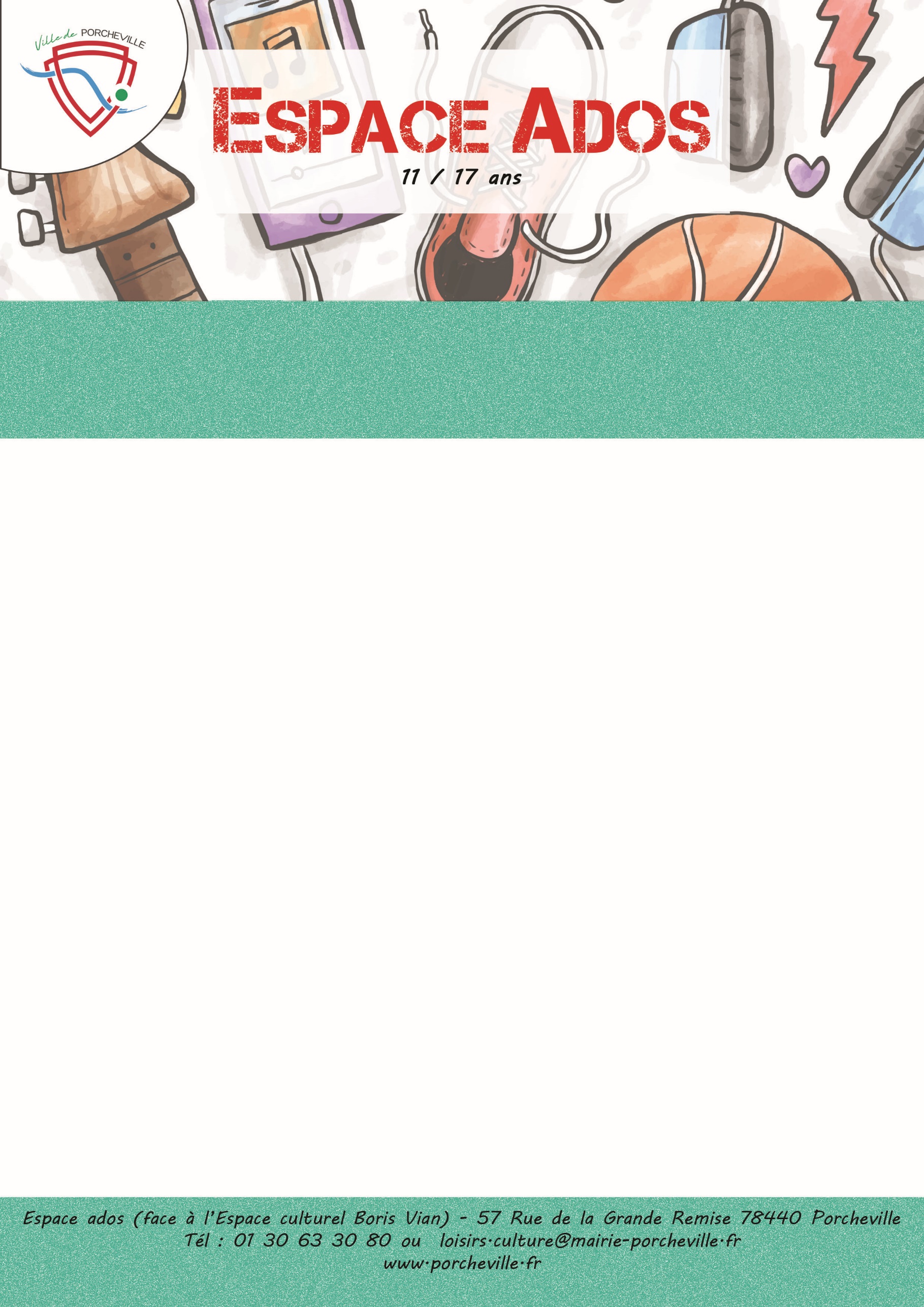  Sortie MMA au club de Maurepas Le vendredi 12 avril 2024